Giải bài tập Unit 5 Communication tiếng Anh 6 sách Cánh Diều giúp các em học tốt Tiếng Anh 6.Giải bài tập Tiếng Anh 6 Unit 5 CommunicationMake a menu. Complete the table below. In group, discuss food you like and don’t like. Then turn to page 134 and follow the instructions.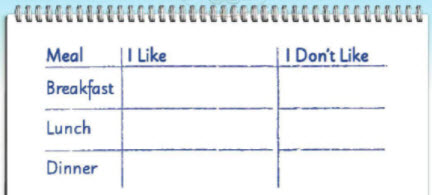 DịchTạo ra một thực đơn. Hoàn thành bảng dưới đây. Làm việc theo nhóm bàn về đồ ăn bạn thích hoặc không thích. Sau đó, mở trang 134 và làm theo hướng dẫnAnswer~/~Giải bài tập Tiếng Anh 6 Unit 5: I like fruit - Communication sách Cánh Diều do Đọc tài liệu tổng hợp, hi vọng sẽ giúp các em học tốt môn Tiếng Anh 6 thật thú vị và dễ dàng.MealI likeI don’t likeBreakfastRice and milkNoodles and orange juiceLunchRice, meat and fried eggsVegetablesDinnerRice, meatNoodles